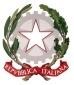 12° CIRCOLO DIDATTICO “ G. LEOPARDI ”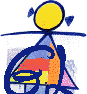 Via P. Selicato n. 1 - 71122 Foggia tel. 0881/633598 - 661362PEO : fgee01200c@istruzione.it –PEC: FGEE01200C@PEC.ISTRUZIONE.IT C.M. FGEE01200C - C.F. 80005820719sito : www.leopardifg.edu.itProt. n. e data (vedi segnatura)Ai Dirigenti delle Scuole di ogni ordine grado della Provincia di Foggiascuole.fg@istruzione.itAl Dirigente Ambito territoriale di Foggiausp.fg@istruzione.it Al Comune di Foggia - Servizio Scolastico scolastico.amministrativo@comune.foggia.ite.policino@comune.foggia.it AI genitori degli alunni Al personale scolasticoAl sito webOggetto: comunicazione adattamento calendario scolastico 2022-2023Il Dirigente scolasticoVISTO il D.Lgs. 297/1994 relativo alla svolgimento di almeno 200 giorni di lezioni e in non meno di 5 giorni settimanali;VISTO il DPR 275/1999 artt. 1 e 5, comma 2, per cui alle istituzioni scolastiche è riconosciuta la possibilità di disporre adattamenti al calendario scolastico stabilito dalla regione in relazione alle esigenze derivanti dall'attuazione del PTOF;VISTA la Delibera della Giunta della Regione Puglia n. 618 del 02 maggio 2022, che fissa 14 settembre 2022 l'inizio dell'a.s. 2022/2023 e in 203 giorni (220 giorni per la scuola dell'Infanzia) il periodo minimo destinato alle lezioni;VISTA la delibera n. 53 del Collegio dei Docenti del 23 giugno 2022;VISTA la delibera n.112 del Consiglio d’Istituto del 04 luglio 2022;CONSTATATA l'assenza di una proposta del Comune di Foggia finalizzata a uniformare i calendari delle scuole cittadine;DECRETAil seguente adattamento del calendario scolastico 2022/2023Il Dirigente scolasticoDott.ssa M. Chiara Olimpia SchiavoneFirmato da: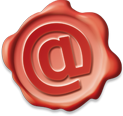 SCHIAVONE MARIA CHIARA OLIMPIACodice fiscale: SCHMCH64R58I158I 06/07/2022 10:20:26INIZIO LEZIONIlunedì 12 settembre 2022TERMINE ATTIVITA’ DIDATTICA (scuole primaria)Sabato 10 giugno 2023TERMINE ATTIVITA’ EDUCATIVA ( scuola dell’infanzia)Venerdì 30 giugno 2023Festività riconosciute dalla normativa statale vigenteFestività riconosciute dalla normativa statale vigenteFesta di tutti i SantiMartedì 1 novembre 2022Festa dell’immacolata ConcezioneGiovedì 8 dicembre 2022Anniversario della LiberazioneMartedì 25 aprile 2023Primo maggio (festa del lavoro)Lunedì 1 maggio 2023Festa nazionale della RepubblicaVenerdì 2 giugno 2023Festività riconosciute dalla Regione Puglia con delibera del 02/05/2022 n° 618/2022Festività riconosciute dalla Regione Puglia con delibera del 02/05/2022 n° 618/2022PonteLunedì 31 ottobre 2022PonteVenerdì 9 dicembre2022PonteSabato 10 dicembre 2022Vacanze natalizie23 dicembre 2022- 8 gennaio 2023(dal venerdì 23 dicembre al sabato 8 gennaio)Vacanze pasquali6 aprile -11 aprile 2023(dal giovedì al martedì)Recupero anticipo inizio attività didattica delibera CdD n°53 del 23/06/22 CdI n°112 del 04/07/22Recupero anticipo inizio attività didattica delibera CdD n°53 del 23/06/22 CdI n°112 del 04/07/22Festività di carnevale20 febbraio– 21 febbraio 2023 (lunedì- martedì)